行政职权运行流程图对违规从事联合收割机跨区作业中介服务行为的处罚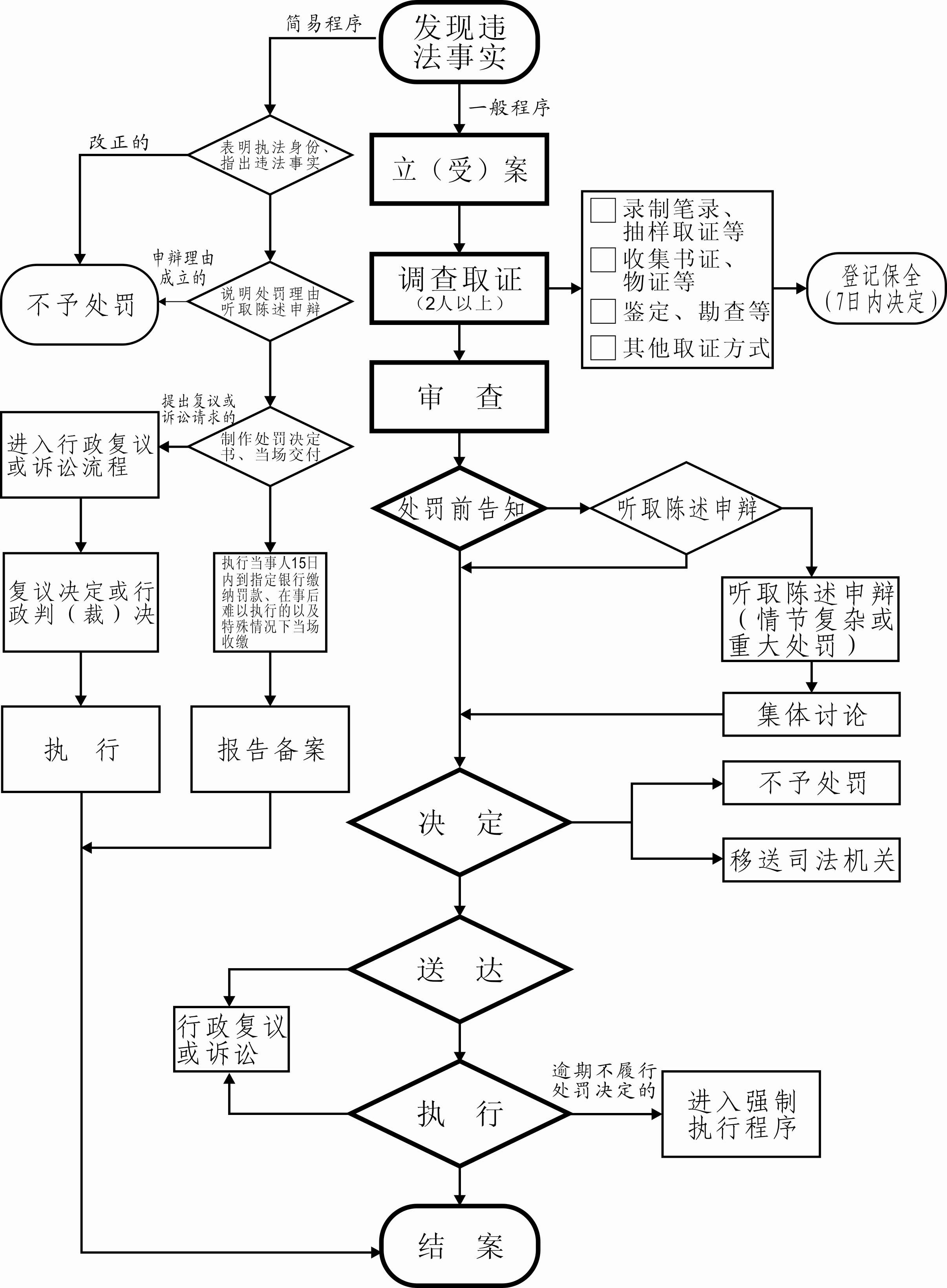 行政职权基本信息表行政职权基本信息表（行政处罚）（行政处罚）填报单位：西塞山区农林水利局填报单位：西塞山区农林水利局职权编码57153172-9-CF-18800职权名称对违规从事联合收割机跨区作业中介服务行为的处罚子项名称无行使主体西塞山区农林水利局职权依据【规章】《联合收割机跨区作业管理办法》（2003年6月26日农业部令第29号）
第二十九条  违反本办法第七条第二款规定，没有取得跨区作业中介资格从事跨区作业中介服务的，由县级以上农机管理部门给予警告，可并处500元以上1000元以下的罚款。
违反本办法第十条规定，跨区作业中介服务组织没有兑现服务承诺的，由县级以上农机管理部门责令退还服务费；违反有关收费标准的，由县级以上农机管理部门配合价格主管部门依法予以查处。违法违规行为1.没有取得跨区作业中介资格从事跨区作业中介服务的；
2.跨区作业中介组织没有兑现服务承诺的。处罚种类1.警告；
2.责令退还服务费；
3.处以罚款。细化量化自由裁量权标准一、未产生不良后果和不良影响的
警告，责令退还服务费，并可处500元罚款。
二、造成严重后果的
警告，责令退还服务费，并可处500元以上1000元以下罚款。职权运行流程立案→调查取证→审查→告知→决定→送达→执行责任事项1.立案责任：通过举报、巡查，发现涉嫌违规从事联合收割机跨区作业中介服务的行为，予以审查，决定是否立案。
2.调查取证责任：农业机械主管部门对立案的案件，指定专人负责，及时组织调查取证，通过搜集证据、现场了解核实情况等进行调查，并制作笔录。与当事人有直接利害关系的应当回避。执法人员不得少于两人，调查时应出示执法证件，允许当事人辩解陈述。认定并告知违法事实，说明处罚依据。执法人员应保守有关秘密。
3.审理责任：审理案件调查报告，对案件违法事实、证据、调查取证程序、法律适用、处罚种类和幅度、当事人陈述和申辩理由等方面进行审查，提出处理意见（主要证据不足时，以适当的方式补充调查）。
4.告知责任：作出行政处罚决定前，应制作《行政处罚告知书》送达当事人，告知违法事实及其享有的陈述、申辩等权利。符合听证规定的，制作并送达《行政处罚听证告知书》。
5.决定责任：作出处罚决定，制作行政处罚决定书，载明行政处罚告知、当事人陈述申辩或者听证情况等内容。
6.送达责任：行政处罚决定书应当在宣告后当场交付当事人；当事人不在场的，行政机关应当在七日内依照民事诉讼法的有关规定，将行政处罚决定书送达当事人。 
7.执行责任：依照生效的行政处罚决定，自觉履行或强制执行。
8.监管责任：对违规从事联合收割机跨区作业中介服务行为的监督检查。
9.其他法律法规规章文件规定应履行的其他责任。责任事项依据1.《行政处罚法》（修订）第三十九条  行政机关依照本法第三十八条的规定给予行政处罚，应当制作行政处罚决定书。
2.《行政处罚法》（修订）第四十条  行政处罚决定书应当在宣告后当场交付当事人；当事人不在场的，行政机关应当在七日内依照民事诉讼法的有关规定，将行政处罚决定书送达当事人。
3.《行政处罚法》（修订）第四十四条  行政处罚决定依法作出后，当事人应当在行政处罚决定的期限内，予以履行。第五十一条  当事人逾期不履行行政处罚决定的，作出行政处罚决定的行政机关可以采取下列措施：……   职责边界一、责任分工
市县（区）级：负责对本辖区“违规从事联合收割机跨区作业中介服务行为”的查处工作。
二、相关依据
《联合收割机跨区作业管理办法》（2003年6月26日农业部令第29号）
第二十九条  ……由县级以上农机部门给予警告、责令退还服务费，并可处500元以上1000元以下罚款。承办机构西塞山区农林水利局咨询方式0714-6482289 区政府办公大楼819室监督投诉方式0714-6482862 区政府办公大楼812室审核意见（由审改办统一填写）备注无注：1.表格要素原则上为必填项，确无对应内容则填报“无”；2.填报内容使用12号仿宋字体；3.其他填报要求详见附件9。注：1.表格要素原则上为必填项，确无对应内容则填报“无”；2.填报内容使用12号仿宋字体；3.其他填报要求详见附件9。